PRESIDENTELeonardo A. FrancischelliSECRETÁRIA GeralRosângela de Oliveira FariaTESOUREIROMário Lúcio Alves BaptistaDIRETORA CONS.CIENTÍFICOAnette Blaya LuzDIRETOR CONS.PROFISSIONALEduardo Afonso JúniorDIRETOR DEPTºPUBLICAÇÕES E DIVULGAÇÃO:Paulo Quinet de AndradeDIRETOR RELAÇÕES EXTERIORESWagner Francisco VidilleDIRETOR SUPERINTENDENTESergio Eduardo Nick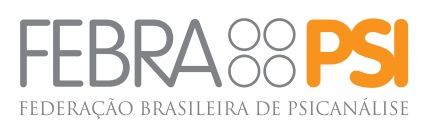 Excelentíssimo Senhor DoutorManoel Onofre de Souza NetoDD. Procurador Geral da Justiça do Estado do Rio Grande do Norte.			R E P R E S E N T A Ç Ã OEDUARDO AFONSO JÚNIOR, representando, para este ato, a Federação Brasileira de Psicanálise – FEBRAPSI -, vem, muito acatada e respeitosamente, perante Vossa Excelência, expor e requerer o seguinte: A constatação da existência de uma INNG, auto denominada Conselho Brasileiro de Psicanálise, em cujo sitio, http:// www.cobrpsi.org/, esta se outorga arbitrariamente o direito de efetuar uma pseudo regulamentação da Psicanálise através de um Conselho, bem como incluir nomes de psicanalistas da FEBRAPSI como se estes fossem pertencentes ao mesmo, sem os seus respectivos consentimentos. Verifica-se, portanto, o uso indevido destes nomes.  Deste modo, a Federação Brasileira de Psicanálise, representada para este ato pelo seu Diretor do Conselho Profissional Dr. Eduardo Afonso Junior, achou pertinente solicitar providências ao Ministério Público Estadual no sentido de que este site possa ser analisado pelas devidas conseqüências jurídicas, até porque, sabe-se que Conselhos Profissionais, são criados por Lei e a competência é exclusiva da Presidência da República, e não de Conselhos autonomeados. Colocamo-nos à disposição das autoridades do Ministério Público Estadual para prestarmos os esclarecimentos que forem considerados necessários ao estudo e exame do problema que ora lhes apresentamos.Caso Vossa Excelência considere necessário o encaminhamento a outros órgãos, ficaremos agradecidos. Sem mais, aguardamos deferimento.Atenciosamente, 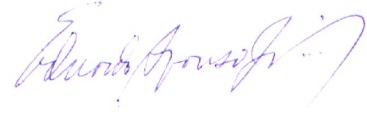 Eduardo Afonso Junior – CRM 345/RN – RG 60697-SSP/RNDiretor do Conselho Profissional Federação Brasileira de Psicanálise • Av. Nossa Senhora de Copacabana, 540 sala 704CEP 22020 000, Rio de Janeiro, RJ, CNPJ nº 42.282.996/0001-15Tel (21) 2235.5922, E-mail febrapsi@febrapsi.org.br